Styrelsen informerar: 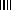 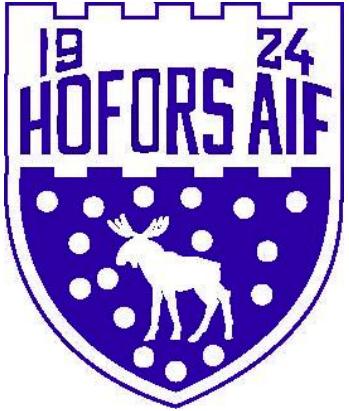 I söndags genomförde vi det 6: styrelsemötet för året. Säsongen håller i ett litet tag till för både fotbollen och friidrotten. Friidrotten kör sin sista träning innan sommaruppehåll den 19/6 och flera fotbollslag fortsätter att träna o spela i juli. Arbetet med Diplomerad förening fortlöper och vi har börjat titta delen som handlar om att skapa en ledarförsörjning/utbildnings-plan.  Vi behöver göra en långsiktig plan för hur vi hela tiden fyller på med ledare till våra lag både nya lag men även lag där ledare slutar eller behöver hjälp.I de yngsta lagen (knattefotboll och landslagets fotbollsskola kommer det att ingå en föräldrautbildning (kortversion) i Fotbollens spela, lek och lär. Dessa kommer att genomföras till hösten.Föreningsförsäljning hösten 2019!  Under september planerar vi att alla lag/träningsgrupper ska genomföra en försäljning. Lagen får välja om de vill sälja antingen Kaffe (HAIF-kaffe) eller duschtvål. Kaffet ger kickback på 35 kr paketet där går 15 kr tillbaka till laget. Duschtvålen ger 30 kr tillbaka och där går också 15 kr tillbaka till laget. Se mer om duschtvålen på www.fresch.se. Mer information om försäljningsstart kommer i början av augusti till alla kontaktpersoner för lag och träningsgrupper.Fundera på vad du/ni vill sälja och återkoppla till Johanna Grönlund på sms eller Messenger med ett besked så snart som möjligt.Försäljningen är både en möjlighet för er att tjäna pengar till lagkassan och ett stöd till hela den verksamhet som HAIF bedriver.Prideparaden blev en blöt (regn) tillställning för alla deltagare.  Hofors AIF var den enda idrottsförening som anmält sig till paraden. Tack till er som var och spred glädje och kärlek i Hofors AIF:s färger. 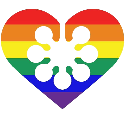                                  Familjeloppet på nationaldagen blev en deltagarsuccé. Vi delade ut över 70 st. medaljer till de barn som var med. Räknar vi in de vuxna som deltog så var det runt 100 personer som motionerade/tränade tillsamman på Stålringen. Detta var 3:e gången som vi arrangerade loppet och då kan man väl säga att det är en tradition, så nästa år kör vi igen!                                                           Ledarfest/träff 29/6! Det har blivit en ändring av aktivitet på vår ledarträff den 29/6. Vi planerar att åka på fotbollsmatch i Sandviken. Kl. 16.00 den 29/6 möter SIF-Umeå FC.Vilka är intresserade av att åka med? Meddela Johanna Grönlund på sms eller Messenger om du/ni vill ha biljett. Gärna så fort som möjligt!Vi har kontaktat SIF för att kolla om föreningsbiljetter o återkommer med entrékostnad. Beroende på hur många vi blir ska vi försöka ordna med transport till o från matchen.Vi i styrelsen vill önska alla ledare/tränare och aktiva en fin och trevlig sommar!Vi vill också önska F 15 stort lycka till på det äventyr som väntar er i Göteborg och Gothia-cup!GLAD SOMMAR!!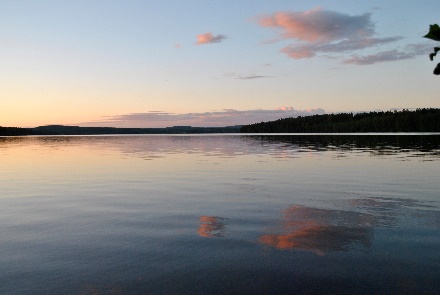 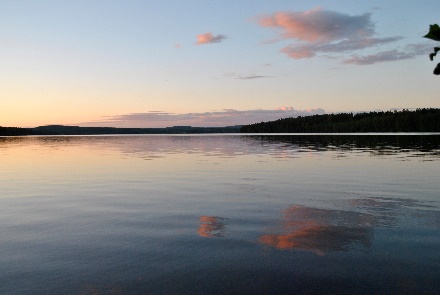 